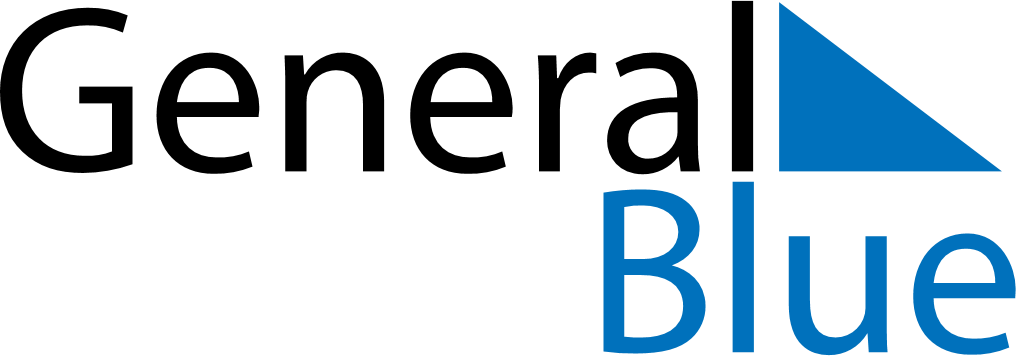 April 2026April 2026April 2026BarbadosBarbadosMONTUEWEDTHUFRISATSUN12345Good FridayEaster Sunday6789101112Easter Monday131415161718192021222324252627282930National Heroes Day